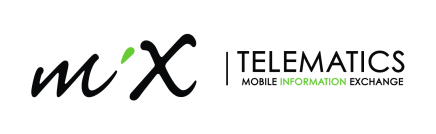 _______________________________________________________Press release________________________________________________________For immediate release Imperial enters strategic partnership with MiX TelematicsMidrand, South Africa – 10 March 2021 – MiX Telematics (JSE: MIX), a leading global SaaS provider of connected fleet management solutions, today announced an agreement to be the preferred telematics provider for Imperial (JSE: IPL), a leading African focused provider of integrated market access and logistics solutions. This strategic business partnership allows for the alignment of data and reporting across Imperial.Imperial has been a long-standing customer of MiX Telematics for more than 10 years. The new agreement means that MiX’s premium solution will be implemented across Imperial’s entire fleet for its proven risk management benefits. The telemetry data provided is integrated seamlessly into Imperial’s management systems, providing an overall view of operations, allowing for rich data analysis and the identification of trends for continuous efficiency improvements. In addition, the MiX Track and React bureau service will be utilised to ensure safe vehicle and driver operations. The fleet’s safety and monitoring are further enhanced with the MiX Vision camera solution and MiX Vision bureau service, the benefits of which are greater visibility and insights into Imperial’s vehicles and drivers in real-time.“Our expertise in fleet telematics and security services adds value to Imperial’s business and is testament to how successful our solutions are at meeting the specific requirements of a leading logistics provider. Together, our advanced artificial intelligence powered technology solutions present new growth opportunities for both businesses,” says Gert Pretorius, Managing Director at MiX Telematics Africa. About MiX TelematicsMiX Telematics is a leading global provider of fleet and mobile asset management solutions delivered as SaaS to 750,000 global subscribers spanning more than 120 countries. The company’s products and services provide enterprise fleets, small fleets and consumers with solutions for efficiency, safety, compliance and security. MiX Telematics was founded in 1996 and has offices in South Africa, the United Kingdom, the United States, Uganda, Brazil, Mexico, Australia and the United Arab Emirates as well as a network of more than 130 fleet partners worldwide. MiX Telematics shares are publicly traded on the Johannesburg Stock Exchange (JSE: MIX) and on the New York Stock Exchange (NYSE: MIXT). For more information, visit www.mixtelematics.com. About ImperialImperial is an African focused provider of integrated market access and logistics solutions. With a focus on five key industries - healthcare, consumer, automotive, chemicals and industrial and commodities - we take our clients’ products to some of the fastest growing and most challenging markets in the world. Ranked among the top 30 global logistics providers and listed on the JSE in South Africa, we seek out and leverage new technology to deliver innovative, end-to-end solutions. Through our significant African footprint and international expertise, and with the support of our 25 000 people, Imperial’s purpose is to connect Africa and the world - and to improve people’s lives with access to quality products and services. See more at www.imperiallogistics.com.For further information:Monica O’NeilSenior Marketing ManagerMiX Telematics Africa Monica.O’Neil@mixtelematics.com